Kl. 5 matematyka 15.06.20 r. 17.06.20 r.Temat: Dodawanie liczb całkowitych.Proszę o odesłanie rozwiązanych zadań do piątku na maila. W razie pytań proszę o kontakt.                      Pozdrawiam, Justyna Pukała Dodawanie liczb ujemnych
Na początku przypomnij sobie, że kiedy dodawaliśmy do siebie np. 5+3, to naszą czynność można byłoby zobrazować na osi liczbowej w następujący sposób: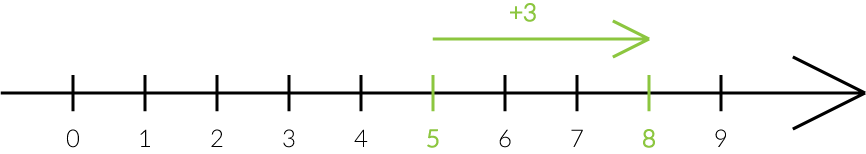 PRZYKŁAD 1Załóżmy, że chcemy wykonać dodawanie −5+3Startujemy od liczby −5 i przesuwamy się o trzy miejsca w prawą stronę, co doprowadzi nas do punktu −2 i taki też będzie wynik naszego dodawania: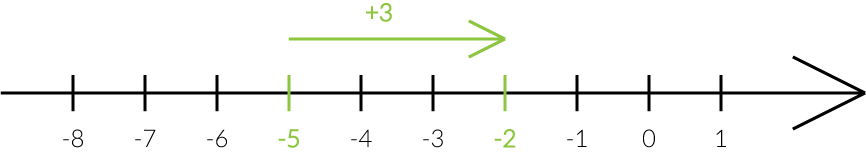 PRZYKŁAD 2 A co zrobić, w przypadku gdy liczba ujemna będzie naszym drugim składnikiem? Tak się stanie np. w działaniu 5+(−3). Wtedy na naszej osi wykonalibyśmy następujące działanie: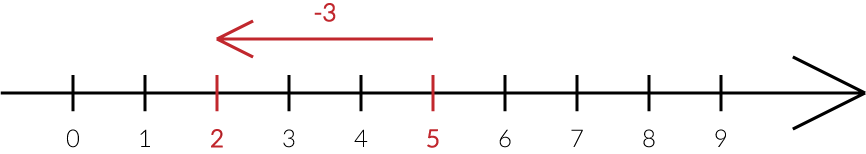 Możemy więc zauważyć, że dodawanie liczby ujemnej polega tak naprawdę na jej odjęciu:5+(−3)=5−3=2PRZYKŁAD 3 Ostatnim przykładem z jakim możemy się spotkać jest dodanie dwóch liczb ujemnych np. (−5)+(−3)I tu podobnie jak w powyższym przykładzie przesuniemy się w lewą stronę osi. Można powiedzieć, że kiedy dodajemy dwie liczby ujemne zachowujemy się tak, jakbyśmy dodawali dwie liczby dodatnie, stawiając na koniec znak minusa przed wynikiem.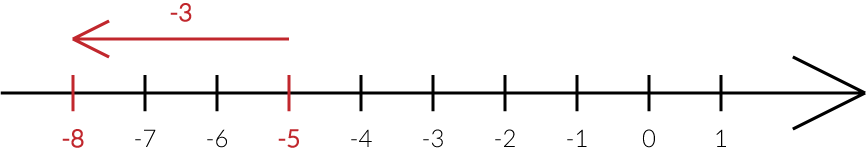 ZADANIE DO WYKONANIA:Oblicz: (korzystaj z powyższych przykładów)a)  -4 + 3 =b) -6 + 3 =c) -8 – 9 =d) (-3) + (-8) =e) 6 + (-2) =18-19.06.20 r. Temat: Odejmowanie  liczb całkowitych Kiedy chcieliśmy wykonać działanie 5−3, to tak naprawdę przesuwaliśmy się na osi liczbowej w lewą stronę:Podobnie będziemy zachowywać się przy odejmowaniu liczb ujemnych, ale musimy uważać na znaki.Przykład 1 Zacznijmy od najprostszego przykładu, w którym liczba ujemna stoi na pierwszym miejscu (czyli jest odjemną). Chcemy obliczyć −5−3=Zaczynamy od liczby −5 i przesuwamy się o trzy miejsca w lewo, co daje nam wynik −8. W związku z tym:Przykład 2Teraz obliczmy sobie działanie 5−(−3).DWA MINUSY OBOK SIEBIE DAJĄ PLUS I tu poznasz bardzo ważna zasadę związaną z liczbami ujemnymi – chcąc odjąć jakąś liczbę możemy dodać liczbę do niej przeciwną! Co to znaczy? Liczbą przeciwną do −3 jest 3, więc zgodnie z naszą regułą:5−(−3)=5+3=8Przykład 3. Ostatnia możliwość to odjęcie liczby ujemnej od liczby ujemnej, np. −5−(−3).Tu korzystamy z wiadomości zdobytych przed chwilą (DWA MINUSY DAJĄ PLUS) Matematycznie zapis ten będzie wyglądał w ten sposób:−5−(−3)=−5+3=−2Zadanie do wykonania:Oblicz: a) (-6) – 8b)10 – (-9) =c) (-2) – 4 =d) 6 – (-9) =e) -7 – (-9) =f) -13 – 4 =